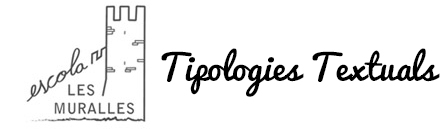 LA RECEPTAINGREDIENTS:_______________________________________________________________________________________________________________________________________________________________________________PREPARACIÓ:______________________________________________________________________________________________________________________________________________________________________________________________________________________________________________________________________________________________________________________________________________________________________________________________________________________________________________DIBUIX: